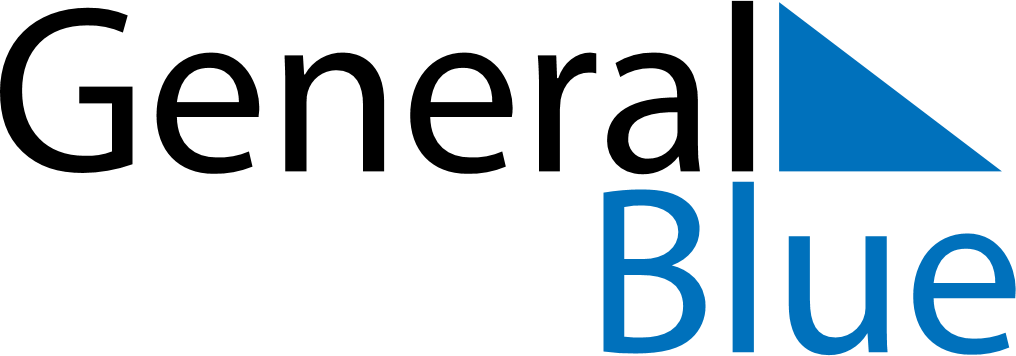 May 2024May 2024May 2024May 2024May 2024May 2024Amay, Wallonia, BelgiumAmay, Wallonia, BelgiumAmay, Wallonia, BelgiumAmay, Wallonia, BelgiumAmay, Wallonia, BelgiumAmay, Wallonia, BelgiumSunday Monday Tuesday Wednesday Thursday Friday Saturday 1 2 3 4 Sunrise: 6:13 AM Sunset: 8:58 PM Daylight: 14 hours and 45 minutes. Sunrise: 6:11 AM Sunset: 9:00 PM Daylight: 14 hours and 48 minutes. Sunrise: 6:09 AM Sunset: 9:01 PM Daylight: 14 hours and 52 minutes. Sunrise: 6:07 AM Sunset: 9:03 PM Daylight: 14 hours and 55 minutes. 5 6 7 8 9 10 11 Sunrise: 6:06 AM Sunset: 9:04 PM Daylight: 14 hours and 58 minutes. Sunrise: 6:04 AM Sunset: 9:06 PM Daylight: 15 hours and 1 minute. Sunrise: 6:02 AM Sunset: 9:07 PM Daylight: 15 hours and 5 minutes. Sunrise: 6:01 AM Sunset: 9:09 PM Daylight: 15 hours and 8 minutes. Sunrise: 5:59 AM Sunset: 9:10 PM Daylight: 15 hours and 11 minutes. Sunrise: 5:57 AM Sunset: 9:12 PM Daylight: 15 hours and 14 minutes. Sunrise: 5:56 AM Sunset: 9:13 PM Daylight: 15 hours and 17 minutes. 12 13 14 15 16 17 18 Sunrise: 5:54 AM Sunset: 9:15 PM Daylight: 15 hours and 20 minutes. Sunrise: 5:53 AM Sunset: 9:16 PM Daylight: 15 hours and 23 minutes. Sunrise: 5:51 AM Sunset: 9:18 PM Daylight: 15 hours and 26 minutes. Sunrise: 5:50 AM Sunset: 9:19 PM Daylight: 15 hours and 29 minutes. Sunrise: 5:49 AM Sunset: 9:21 PM Daylight: 15 hours and 32 minutes. Sunrise: 5:47 AM Sunset: 9:22 PM Daylight: 15 hours and 34 minutes. Sunrise: 5:46 AM Sunset: 9:24 PM Daylight: 15 hours and 37 minutes. 19 20 21 22 23 24 25 Sunrise: 5:45 AM Sunset: 9:25 PM Daylight: 15 hours and 40 minutes. Sunrise: 5:43 AM Sunset: 9:26 PM Daylight: 15 hours and 43 minutes. Sunrise: 5:42 AM Sunset: 9:28 PM Daylight: 15 hours and 45 minutes. Sunrise: 5:41 AM Sunset: 9:29 PM Daylight: 15 hours and 48 minutes. Sunrise: 5:40 AM Sunset: 9:30 PM Daylight: 15 hours and 50 minutes. Sunrise: 5:39 AM Sunset: 9:32 PM Daylight: 15 hours and 52 minutes. Sunrise: 5:38 AM Sunset: 9:33 PM Daylight: 15 hours and 55 minutes. 26 27 28 29 30 31 Sunrise: 5:37 AM Sunset: 9:34 PM Daylight: 15 hours and 57 minutes. Sunrise: 5:36 AM Sunset: 9:35 PM Daylight: 15 hours and 59 minutes. Sunrise: 5:35 AM Sunset: 9:36 PM Daylight: 16 hours and 1 minute. Sunrise: 5:34 AM Sunset: 9:38 PM Daylight: 16 hours and 3 minutes. Sunrise: 5:33 AM Sunset: 9:39 PM Daylight: 16 hours and 5 minutes. Sunrise: 5:32 AM Sunset: 9:40 PM Daylight: 16 hours and 7 minutes. 